УКАЗАНИЕО внесении дополнений в Положение 
Приднестровского республиканского банка от 21 января 2015 года N 118-П 
«О плане счетов бухгалтерского учета в кредитных организациях, расположенных на территории Приднестровской Молдавской Республики»(Регистрационный N 7037 от 5 марта 2015 года) (САЗ 15-10)Утверждено решением правленияПриднестровского республиканского банкаПротокол N 55 от 20 ноября 2019 годаСогласовано Министерством экономического развитияПриднестровской Молдавской Республики Зарегистрировано Министерством юстицииПриднестровской Молдавской Республики 13 декабря 2019 годаРегистрационный N 9217Настоящее Указание разработано в соответствии с Законом Приднестровской Молдавской Республики от 7 мая 2007 года N 212-З-IV «О центральном банке Приднестровской Молдавской Республики» (САЗ 07-20) в действующей редакции, Законом Приднестровской Молдавской Республики от 17 августа 2004 года N 467-З-III
«О бухгалтерском учете и финансовой отчетности» (САЗ 04-34) в действующей редакции.1. Внести в Положение Приднестровского республиканского банка от 21 января 2015 года N 118-П «О плане счетов бухгалтерского учета в кредитных организациях, расположенных на территории Приднестровской Молдавской Республики» (Регистрационный N 7037 от 5 марта 2015 года) (САЗ 15-10) с изменениями, внесенными указаниями Приднестровского республиканского банка от 21 сентября 2015 года N 869-У (Регистрационный N 7270 от 29 октября 2015 года) (САЗ 15-44); от 27 февраля 2018 года 
N 1047-У (Регистрационный N 8198 от 29 марта 2018 года) (САЗ 18-13); от 20 августа 2018 года N 1097-У (Регистрационный N 8439 от 26 сентября 2018 года) (САЗ 18-39) (далее - Положение), следующие дополнения:а) группу счетов N 2210 Таблицы пункта 20 Положения дополнить счетом N 2216в следующей редакции:б) Главу 68 Раздела 4 Положения дополнить пунктом 212-1 следующего содержания:«212-1. Счет N 2216 «Карточный счет»Назначение счета: учет средств юридических лиц для совершения операций с использованием банковских карт.По кредиту счета отражается поступление средств в корреспонденции со счетами клиентов, счетами по учету расчетов и другими счетами.По дебету счета отражается списание средств в корреспонденции со счетами по учету кассы, счетами клиентов, счетами по учету расчетов и другими счетами.Порядок ведения аналитического учета определяется кредитной организацией. При этом аналитический учет должен обеспечить получение информации в разрезе юридических лиц, которым выданы платежные карты.».2. Настоящее Указание вступает в силу со дня вступления в силу Указания Приднестровского республиканского банка от 20 ноября 2019 года N 1209-У «О внесении дополнений и изменений в Инструкцию Приднестровского республиканского банка от 
8 августа 2006 года N 17-И «О порядке открытия, ведения, переоформления и закрытия счетов в банках Приднестровской Молдавской Республики» (Регистрационный N 3662 от 29 августа 2006 года) (САЗ 06-36).Председатель банка                                                                                                   В. С. Тидваг. Тирасполь20 ноября 2019 годаN 1207 -УСогласовано:Заместитель Председателя Правительства Приднестровской Молдавской Республики –министр экономического развития Приднестровской Молдавской Республики                                                       С. А. ОболоникБАНКА РЕПУБЛИКАНЭНИСТРЯНЭ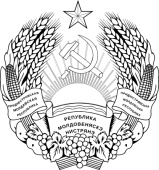 ПРИДНIСТРОВСЬКИЙРЕСПУБЛIКАНСЬКИЙ БАНКПРИДНЕСТРОВСКИЙ РЕСПУБЛИКАНСКИЙБАНКПРИДНЕСТРОВСКИЙ РЕСПУБЛИКАНСКИЙБАНКПРИДНЕСТРОВСКИЙ РЕСПУБЛИКАНСКИЙБАНК«2216Карточный счет                     »;